Pollux, kastrierter KaterGeb. ca. Mai 2022Pollux wurde zusammen mit seiner Schwester Elara und seinem Bruder Jupiter gefunden.Pollux ist ein ruhiger Kater, er spielt gern mit seinen beiden Geschwistern oder mit allem, was sich bewegt, kann aber auch stundenlang an einem gemütlichen Plätzchen dösen. Er ist ausgesprochen anhänglich, liebt es, gekrault zu werden, und sucht das Kontaktliegen auf dem Sofa. Nachts ist Pollux ruhig, er liebt Höhlen und kuschelige Plätze. Da er sich überwiegend am Boden aufhält, benötigt er gut erreichbare, warme Rückzugsmöglichkeiten.Pollux ist an den Transport in einer Umhängetasche gewöhnt. Allerdings war er noch nicht viel draußen und erschreckt sich leicht, wenn man mit ihm das Haus verlässt.Pollux wünscht sich ein zu Hause bei Menschen, die sehr viel Zeit und Geduld für ihn haben. Da er nie allein war, sollte er nicht lange allein bleiben müssen. Am besten wäre eine Vermittlung zusammen mit seiner Schwester Elara oder seinem Bruder Jupiter. Sie sind aneinander gewöhnt und verstehen sich. Gesunde Katzen haben Schwierigkeiten, die unkoordinierten Bewegungen der ataktischen Katzen zu verstehen und reagieren verunsichert oder ablehnend. Daher sollte Pollux nicht zu einer gesunden Katze vermittelt werden, die keine ataktischen Katzen kennt. Pollux ist durch seine Ataxie stark behindert und darf auf keinen Fall unbeaufsichtigt ins Freie. Er kann nicht schnell laufen und liegt hilflos auf der Seite, wenn er sich erschreckt. Die Wohnung muss unbedingt sicher gestaltet werden. Pollux klettert wenig, er war bisher meist auf dem Boden unterwegs und ist nur hin und wieder auf das Sofa geklettert. Der Boden sollte möglichst griffig sein, allerdings ist Teppichboden oder Teppich wegen seiner zeitweiligen Unsauberkeit ungeeignet. Die Wohnung darf keine offenen Treppen haben. Alle Gegenstände, die umfallen können, wenn Pollux dagegen stößt, müssen entfernt werden.Pollux kann normal hören, aber vermutlich nur eingeschränkt sehen. Beim Versuch, Gegenstände zu fangen, trifft er öfter daneben. Er hat Probleme mit dem Laufen und fällt häufig um. Wenn er aufgeregt ist (zum Beispiel, wenn es Futter gibt), verstärkt sich die Ataxie, er fällt auf die Seite und benötigt Zeit oder etwas Hilfe zum Aufstehen. Beim Spielen kann er allerdings erstaunlich schnell durch die Wohnung hoppeln.Besonderheiten:Ataxiesensibel bei Futterumstellung, er verträgt nur bestimmte Futtersorten. Bisher hat Pollux kein Trockenfutter angenommen, er frisst ausschließlich Feuchtfutter. Eine Vitaminpaste hat er nicht vertragen. Pollux bekommt Durchfälle, wenn er Dinge frisst, die er nicht verträgt.Benötigt Pankreatin, da er sonst Durchfall bekommt.Verträgt kein Futter mit Rind.Trinkt zu wenig, daher feuchte ich das Futter zusätzlich immer mit etwas Wasser an,Schafft es nicht immer auf die Katzentoilette, manchmal läuft er im Schlaf aus, manchmal sucht er sich eine Fußmatte. Oft klettert er nur mit dem Kopf in die Toilette, das „Geschäft“ landet dann daneben.Die Katzentoilette sollte ein Dach haben und sehr groß sein, da Pollux die Toilette liegend nutzt. Es muss genügend Streu darin sein, damit er beim Aufstehen nicht in Kot oder Urin gerät. Notfalls helfen Babyreinigungstücher, um ihn zu putzen. Die Klappe der Katzentoilette muss entfernt werden, da Pollux sie nicht öffnen kann.Vorsicht bei Narkosen und Medikamentengabe. Pollux hatte nach der Kastration drei Tage lang auffallende, deutliche neurologische Ausfälle, die nach Absetzen des Schmerzmittels (Metacam) wieder verschwunden sind. Er konnte in dieser Zeit nicht eigenständig fressen, da er nicht mehr stehen konnte, und er hatte Schwierigkeiten, das Futter gezielt aus dem Napf zu nehmen.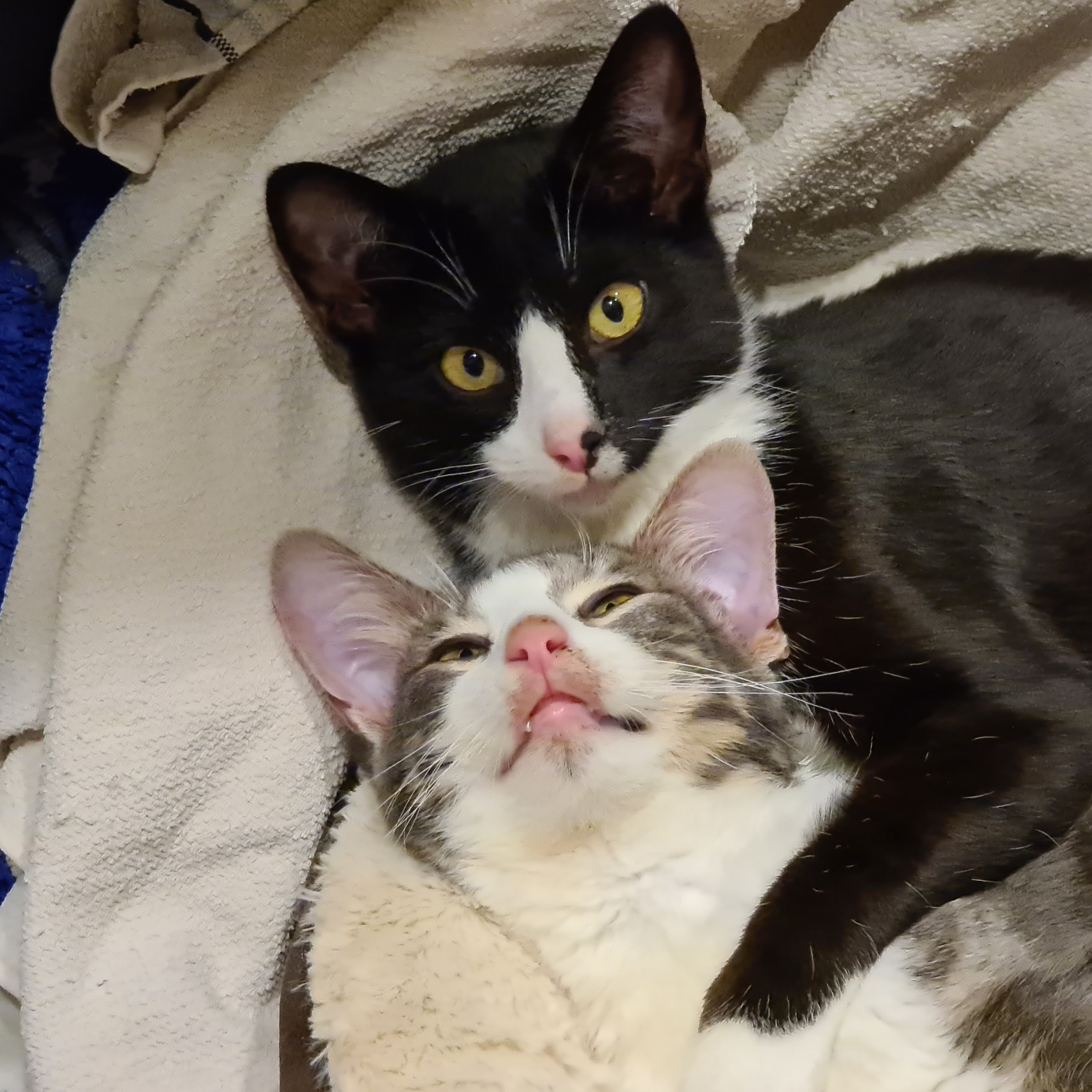 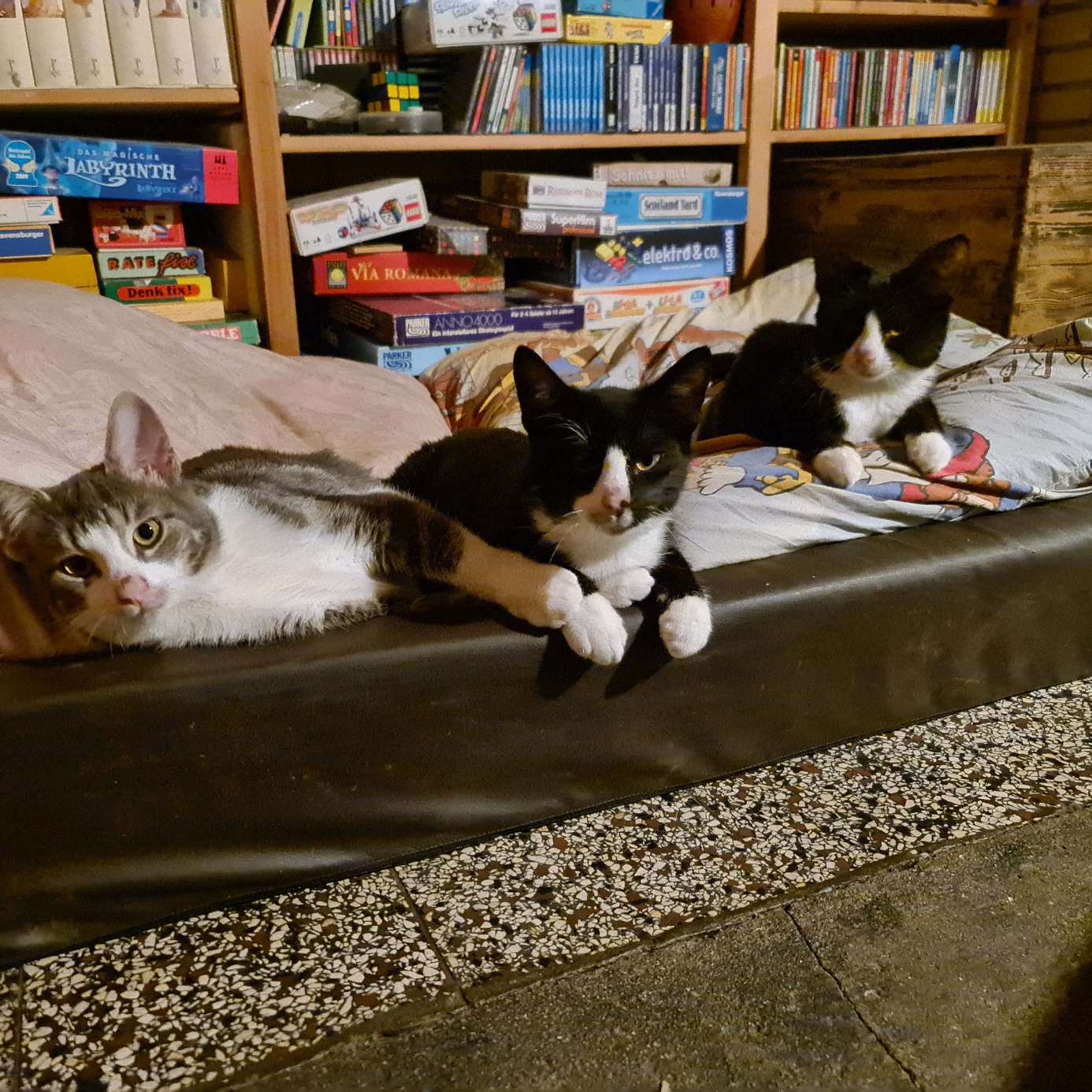 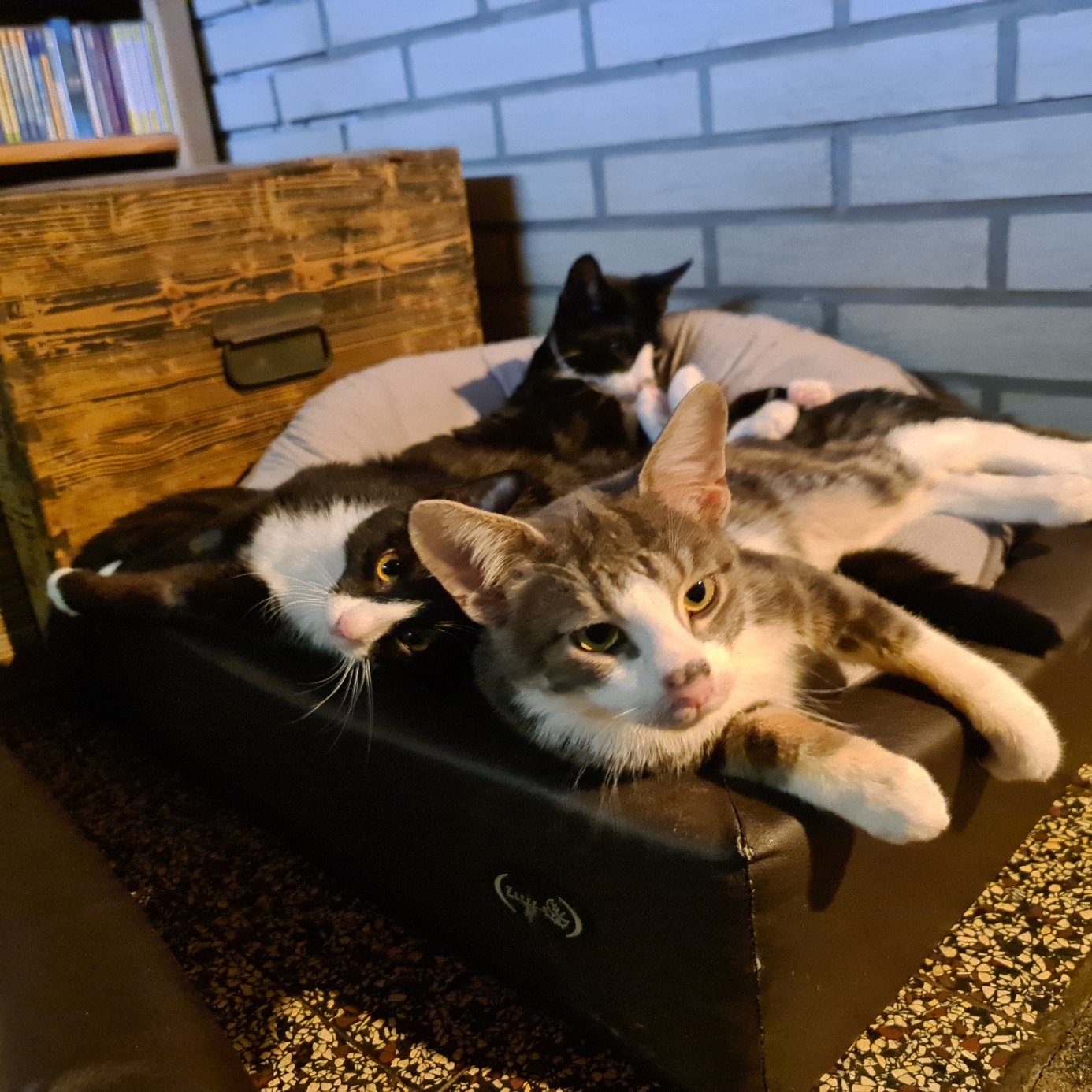 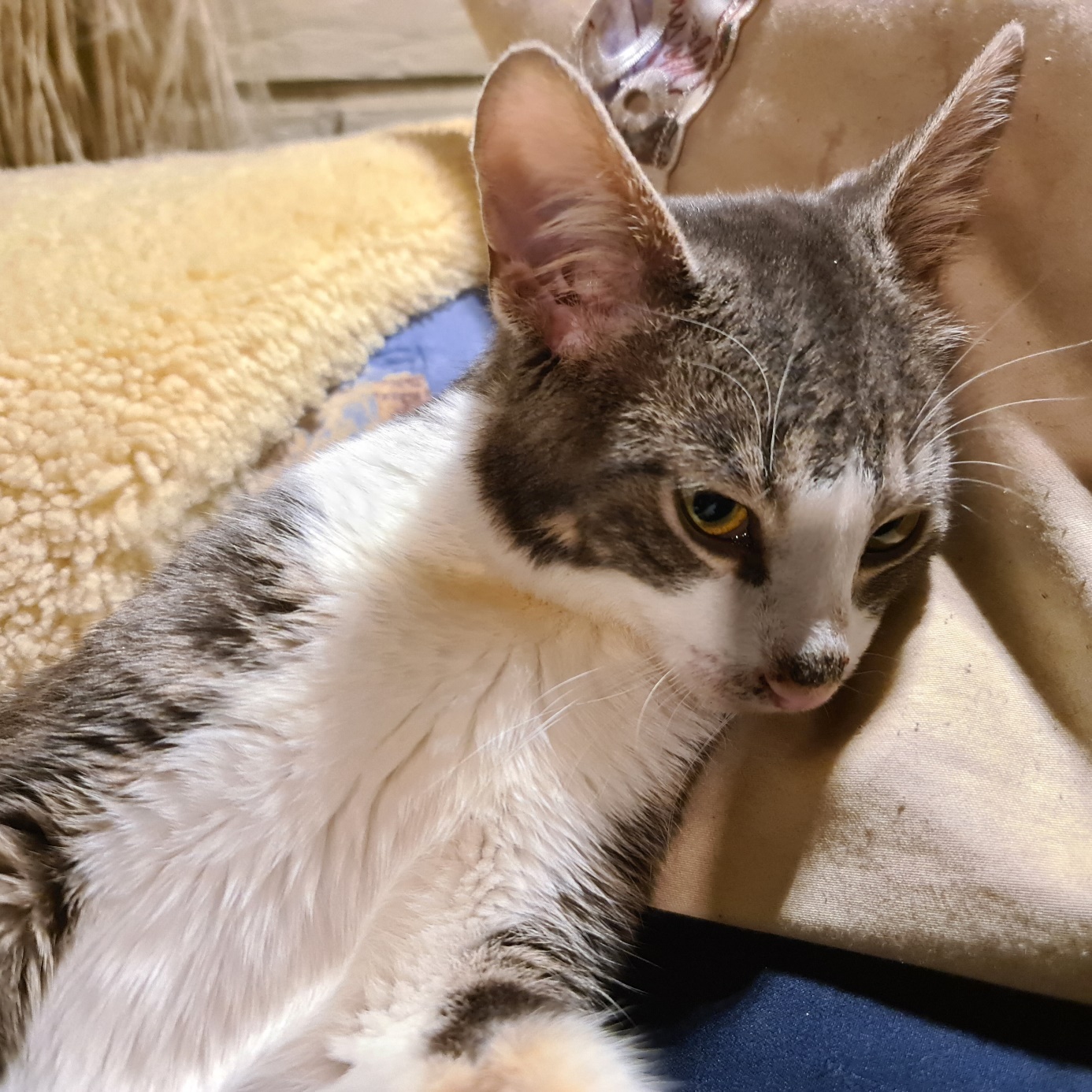 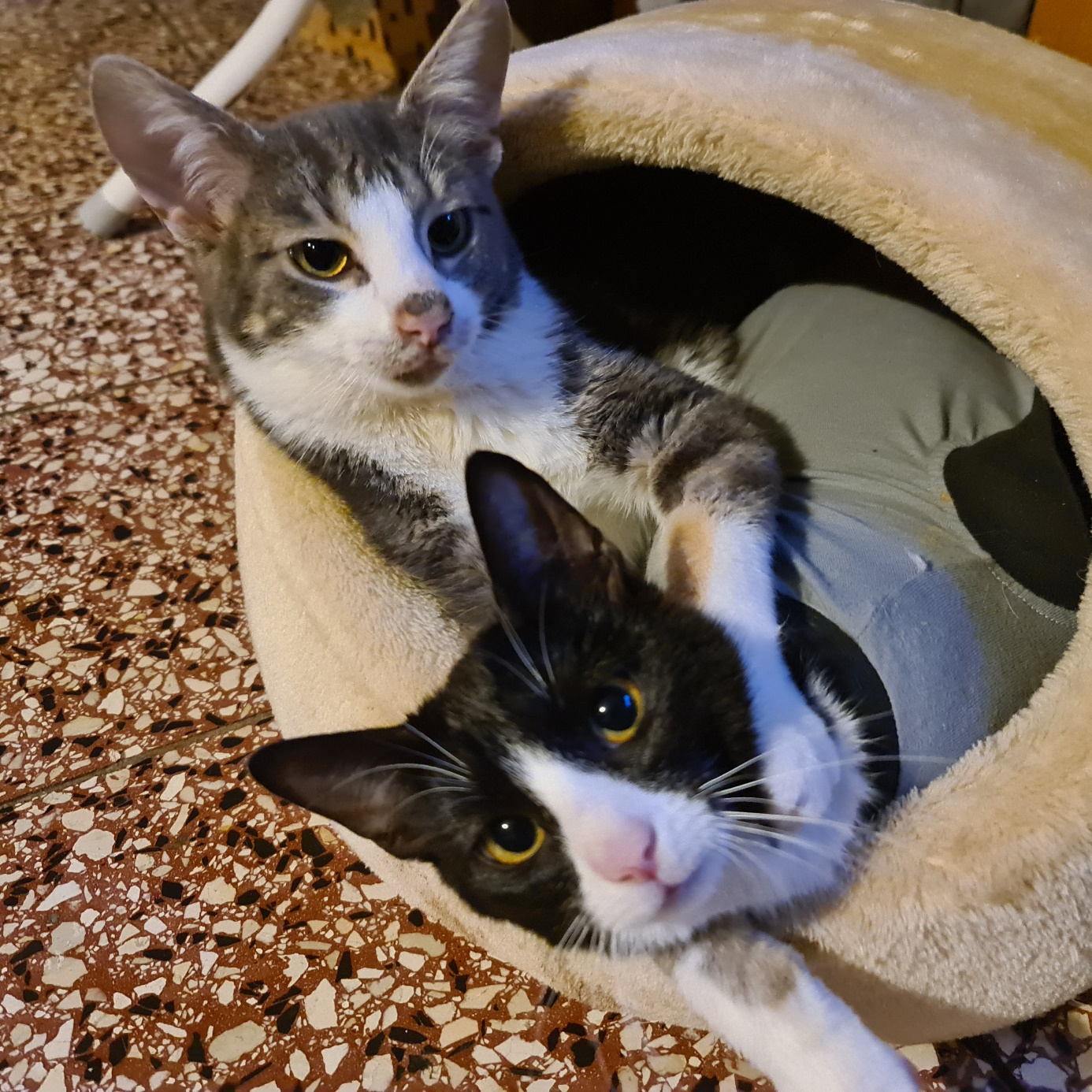 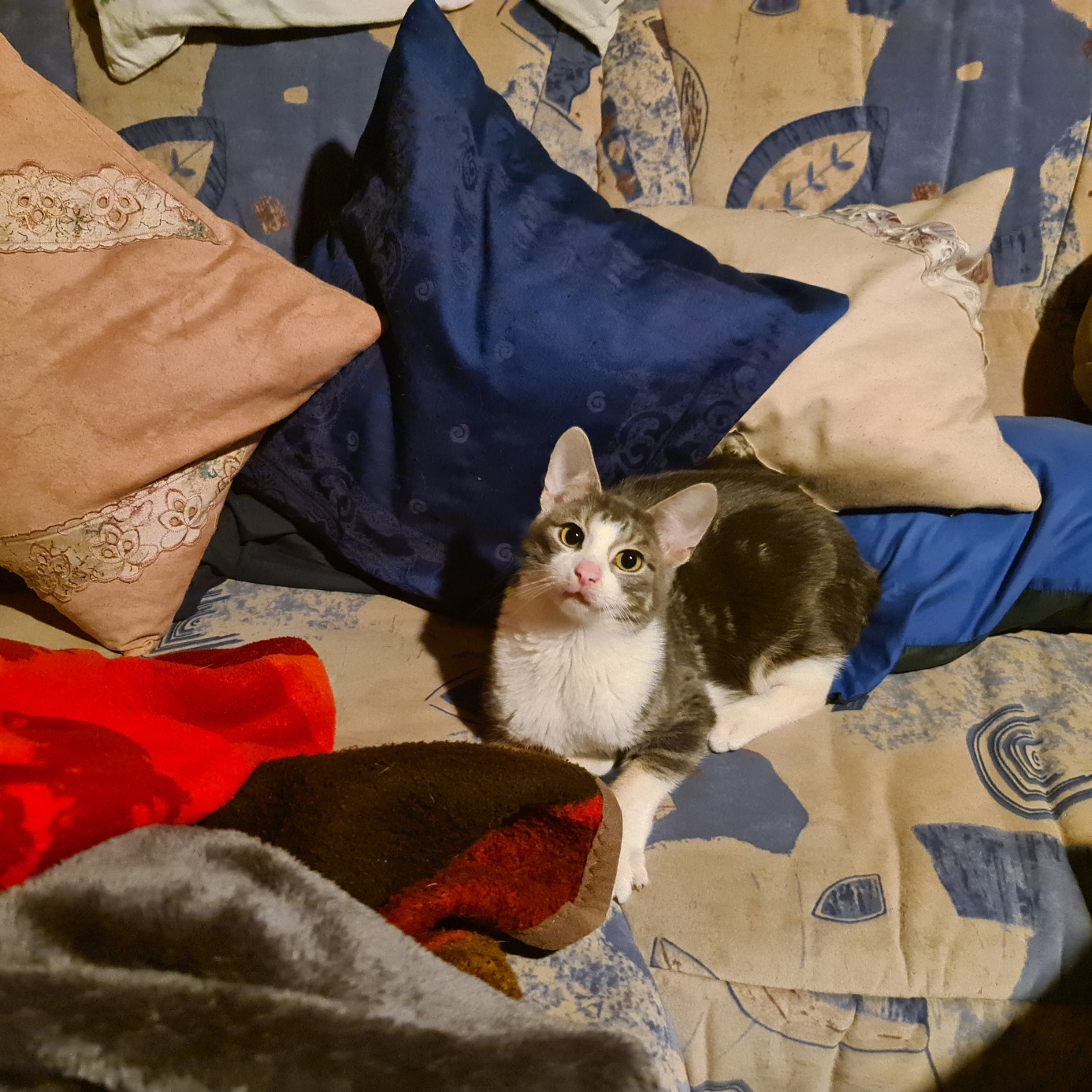 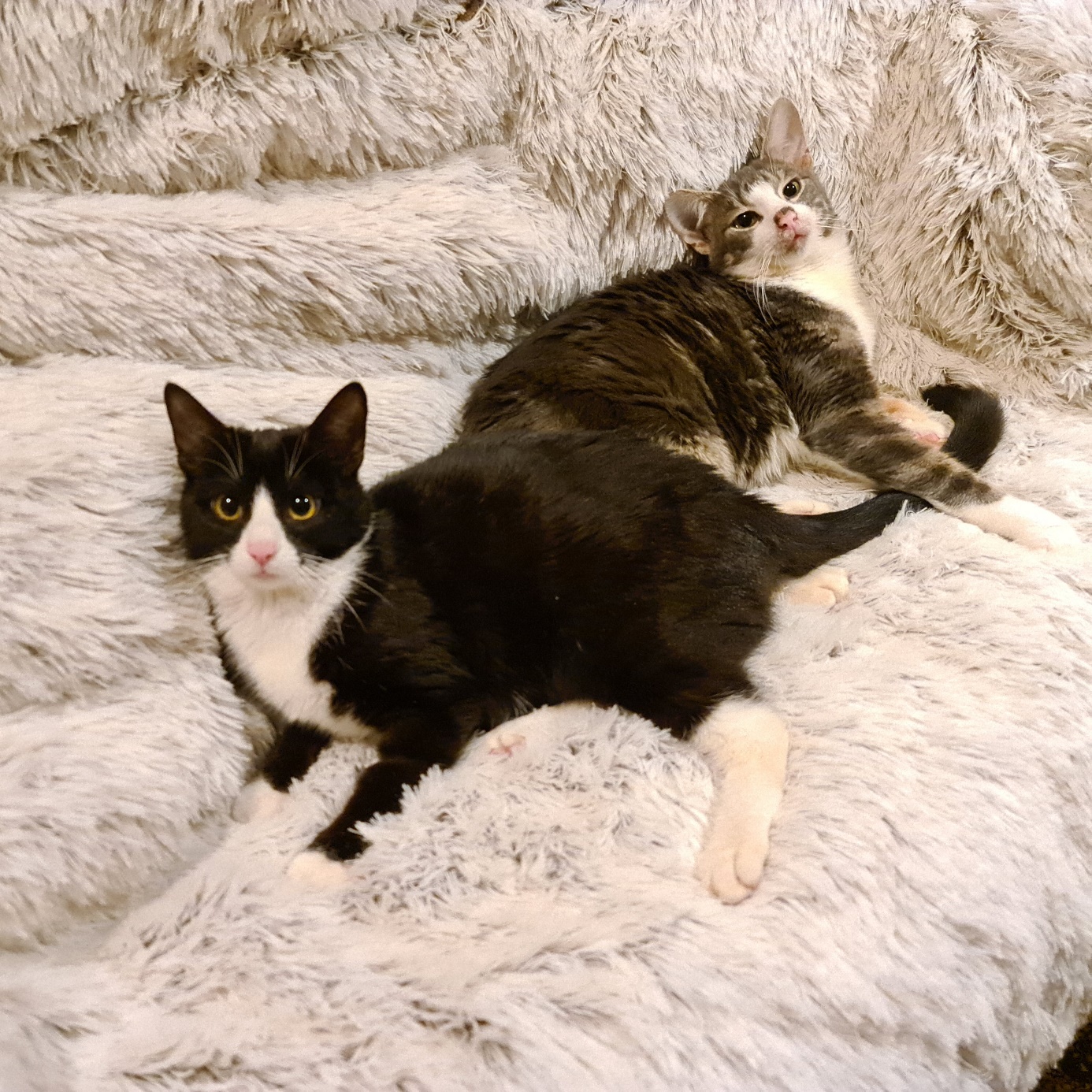 